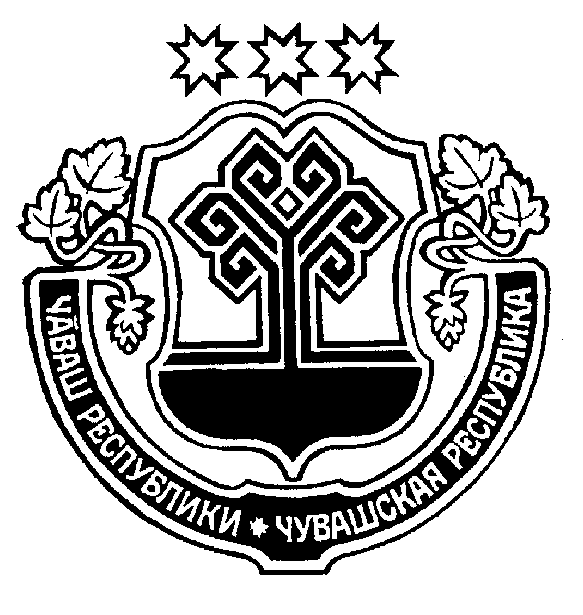    ____________ 2022 =. _________№	                     24.08.2022 г. № 239     +.м.рле хули		    г. Шумерля В соответствии с Федеральным законом от 6 октября 2003 г. №131-ФЗ «Об общих принципах организации местного самоуправления в Российской Федерации», Градостроительным кодексом Российской Федерации от 29 декабря 2004 г. №190-ФЗ, Уставом города Шумерля Чувашской РеспубликиСобрание депутатов города Шумерля РЕШИЛО:1. Внести в графическое изображения схемы функционального зонирования территории города Шумерля Генерального плана города Шумерля, утвержденного решением Собрания депутатов города Шумерля от 12 мая 2006 г. № 78 (далее – Генеральный план) следующие изменения:- территориальную зону Ц-4 (центр производственных зон) изменить на территориальную зону Ж-3 (зона коттеджной и усадебной застройки) в кадастровом квартале 21:05:010239, ограниченных улицами: Карла Маркса, Октябрьская и Францева, согласно приложенной схеме.2. Утвердить графическое изображение схемы функционального зонирования территории города Шумерля в новой редакции согласно приложению к настоящему решению.3. Настоящее решение вступает в силу после его официального опубликования.Глава города Шумерля								       С.В. ЯргунинО внесении изменений в Генеральный план города Шумерля, утвержденный решением Собрания депутатов города Шумерля от 12 мая 2006 г. № 78